	Covid-19 salgını tedbirleri doğrultusunda öğrencilerimizin ve tüm personelimizin sağlığının korunması ve salgının yayılımının azaltılması amacıyla laboratuarlarımız müştemilat ortadan kalkıncaya kadar kullanıma kapatılmıştır. Orhan DURANOkul Müdürü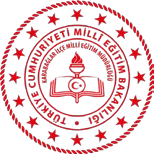 OSMANGAZİ İLKOKULU LABORATUVARLAR KULLANIMTALİMATIDoküman NoOSMANGAZİ İLKOKULU LABORATUVARLAR KULLANIMTALİMATIYayım TarihiOSMANGAZİ İLKOKULU LABORATUVARLAR KULLANIMTALİMATIRevizyon No00OSMANGAZİ İLKOKULU LABORATUVARLAR KULLANIMTALİMATIRevizyon Tarihi21 /09 /2020OSMANGAZİ İLKOKULU LABORATUVARLAR KULLANIMTALİMATISayfa No1/1